Travaux de réhabilitation du cordon dunaire par pose de Palmivelles à la côte Nord Est à Djerba, la côte de Ghar El-Melh et la côte de Kalâat El-AndaloussLISTE DES MOYENS HUMAINSFait à …………, le …………….Nom, signature et cachet du soumissionnaireTravaux de réhabilitation du cordon dunaire par les solutions souples à la côte Nord-Est à Djerba, la côte de Ghar El-Melh et la côte de Kalâat El-AndalousLISTE DU MATERIEL QUE LE SOUMISSIONNAIRE COMPTE UTILISERPOUR L'EXECUTION DES TRAVAUXLa liste sera faite conformément au cadre du tableau ci-après, dans l'ordre des catégories suivantes (1) :Engin mécanique pour le transport des matériaux ;Niveau de chantier avec trépieds et mire topographique ;Tarière à moteur thermique avec mèche et rallonge ;Tronçonneuse à moteur thermique ayant une guide chaine de longueur minimale de 35 cm ;Petit matériel (Pelles, pioche, masse de 1 kg, masse de 5 kg, pied de biche de 60 cm de longueur, tenaille a bras long,).A joindre à l’offre les justificatifs de propriété ou préachat ou la location du matériel (facture, contrat, ) indiqué ci-dessus ou de facture pro-format…  Je m’engage à présenter des machines en bon état de fonctionnement. 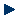   Je m’engage à entretenir les machines d’une façon permanente pour éviter toute panne lors de l’exécution des travaux.   Fait à .........., le ......................................(Nom, signature et cachet du soumissionnaire)ANNEXE2: FORMULAIRE DE SOUMISSION DE L’OFFRELes soumissionnaires sont priés de remplir ce formulaire, y compris le profil de la société et la déclaration du soumissionnaire, de le signer et de le retourner dans le cadre de leur devis ainsi que l’annexe 3 : Offre technique et financière. Le soumissionnaire remplit ce formulaire conformément aux instructions indiquées. Aucune modification de son format n’est autorisée et aucune substitution n’est acceptée. Profil de l’entrepriseDéclaration du soumissionnaireSignature: 	Nom: 	Titre:	Date:  	ANNEX 3 : OFFRE TECHNIQUE ET FINANCIÈRE –TRAVAUXLes soumissionnaires sont priés de remplir ce formulaire, de le signer et de le retourner dans le cadre de leur devis ainsi que du formulaire de soumission de l’annexe 2. Le soumissionnaire remplit ce formulaire conformément aux instructions indiquées. Aucune modification de son format n’est autorisée et aucune substitution n’est acceptée.Offre techniqueFournissez ce qui suit :Une brève description de votre qualification et de votre capacité qui est pertinente pour la portée des travaux ; profil de l’entreprise.Certificat valable d’enregistrement au Registre National de l’Entreprise RNE, indiquant que la situation fiscale est en règleListe du personnel technique proposé au projet, accompagnée des CV signés par les intéressés et des copies des diplômes  ;Liste des moyens matériels à utiliser, accompagnée des pièces justificatives de possession ou de préachat ou de locationUne note méthodologique incluant un chronogramme détaillé Offre financière:Nota 1 : Tous les prix devront être indiqués en chiffres et en lettres en hors TVA. Nota 2 : Tous les montants figurant dans le présent document sont exprimés en Dinars TunisienNota 3 : Le soumissionnaire est redevable de soumettre une offre qui concerne tous les sites à la foisRespect des exigencesProfilNom et PrénomNiveauuniversitaireAncienneté1Chef de projet2Chef de chantier3TopographeCatégorieCatégorieNatureIdentificationIdentificationIdentificationCaractéristiquesN°AppellationmatérielMarqueTypeMatriculeprincipalesNom du soumissionnaire :RFQ reference:Date: Description Description DétailDétailDétailDétailNom légal du soumissionnaire ou de l’entité principale pour les JVNom légal du soumissionnaire ou de l’entité principale pour les JVAdresse juridique, Ville, PaysAdresse juridique, Ville, PaysWebsiteWebsiteAnnée d’enregistrementAnnée d’enregistrementStructure juridiqueStructure juridiqueÊtes-vous un vendeur enregistré UNGM ?Êtes-vous un vendeur enregistré UNGM ?Oui Non								Si oui, Oui Non								Si oui, Oui Non								Si oui, Oui Non								Si oui, Certification d’assurance de la qualité (p. ex. ISO 9000 ou équivalent) (Si oui, fournir une copie du certificat valide) :Certification d’assurance de la qualité (p. ex. ISO 9000 ou équivalent) (Si oui, fournir une copie du certificat valide) :Oui NonOui NonOui NonOui NonVotre entreprise détient-elle une accréditation telle que la loi ISO 14001 ou l’ISO 14064 ou l’équivalent lié à l’environnement ? (Si oui, fournissez une copie du certificat valide) :Votre entreprise détient-elle une accréditation telle que la loi ISO 14001 ou l’ISO 14064 ou l’équivalent lié à l’environnement ? (Si oui, fournissez une copie du certificat valide) :Oui NonOui NonOui NonOui NonVotre entreprise a-t-elle une déclaration écrite de sa politique environnementale ? (Si oui, fournissez une copie)Votre entreprise a-t-elle une déclaration écrite de sa politique environnementale ? (Si oui, fournissez une copie)Oui NonOui NonOui NonOui NonVotre organisation fait-elle preuve d’un engagement important envers la durabilité par d’autres moyens, par exemple des documents de politique internes de l’entreprise sur l’autonomisation des femmes, les énergies renouvelables ou l’appartenance à des institutions commerciales qui font la promotion de ces questions (Si oui, fournissez une copie)Votre organisation fait-elle preuve d’un engagement important envers la durabilité par d’autres moyens, par exemple des documents de politique internes de l’entreprise sur l’autonomisation des femmes, les énergies renouvelables ou l’appartenance à des institutions commerciales qui font la promotion de ces questions (Si oui, fournissez une copie)Oui NonOui NonOui NonOui NonVotre entreprise est-elle membre du Pacte mondial des Nations Unies Votre entreprise est-elle membre du Pacte mondial des Nations Unies Oui NonOui NonOui NonOui NonInformations bancairesInformations bancairesNom de la banque: Adresse de la banque:IBAN:SWIFT/BIC:Devise du compte:Numéro de compte bancaire :Nom de la banque: Adresse de la banque:IBAN:SWIFT/BIC:Devise du compte:Numéro de compte bancaire :Nom de la banque: Adresse de la banque:IBAN:SWIFT/BIC:Devise du compte:Numéro de compte bancaire :Nom de la banque: Adresse de la banque:IBAN:SWIFT/BIC:Devise du compte:Numéro de compte bancaire :Expérience pertinente antérieure : 5  contratsExpérience pertinente antérieure : 5  contratsExpérience pertinente antérieure : 5  contratsExpérience pertinente antérieure : 5  contratsExpérience pertinente antérieure : 5  contratsExpérience pertinente antérieure : 5  contratsNom des contrats précédentsCoordonnées du client et des références, y compris le courrier électroniqueCoordonnées du client et des références, y compris le courrier électroniqueValeur du contratPériode d’activité Types d’activités entreprisesOuiNonExigences et conditions générales :J’ai/Nous avons lu et bien compris la RFQ, y compris l’information et les données de la RFQ, l’annexe des exigences, les conditions générales du contrat et toutes les conditions spéciales du contrat. Je/nous confirmons que le soumissionnaire accepte d’êtrelié par eux.Je/Nous confirmons que le soumissionnaire possède la capacité et les licences nécessaires pour satisfaire ou dépasser complètement les exigences et qu’il sera disponible pour délivrer durant la période pertinente du contrat.Éthique:En soumettant cette offre, Je/nous garantissons que le soumissionnaire: n’a conclu aucun arrangement inapproprié, illégal, collusoire ou anticoncurrentiel avec un concurrent; n’a pas approché directement ou indirectement un représentant de l’acheteur (autre que le point de contact) pour faire du lobbying ou solliciter des renseignements concernant la RFQ ;n’a pas tenté d’influencer, ni de fournir une forme quelconque d’incitation personnelle, de récompense ou d’avantage à un représentant de l’acheteur.Je/Nous confirmons qu’il s’engage à ne pas se risquer dans des pratiques interdites, ou toute autre pratique contraire à l’éthique, avec l’ONU ou toute autre partie, et de mener des affaires d’une manière qui évite tout risque financier, opérationnel, de réputation ou autre indu pour l’ONU et nous avons lu le Code de conduite des fournisseurs des Nations Unies:https://www.un.org/Depts/ptd/about-us/un-supplier-code-conductet reconnaissons qu’il fournit les normes minimales attendues des fournisseurs de l’ONU.Conflit d’intérêts : Je/Nousgarantissons que le soumissionnairen’a pas de conflit d’intérêts réel, potentiel ou perçu pour soumettre ce devis ou conclure un contrat pour exécuter les exigences. Lorsqu’un conflit d’intérêts survient au cours du processus de la RFQ, le soumissionnairele signalera immédiatement au point de contact de l’organisation adjudicatrice.Interdictions, sanctions:  Je/Nous déclarons par les présentes que notre entreprise, ses filiales, filiales ou employés, y compris les membres de JV/Consortium ou les sous-traitants ou fournisseurs pour une partie quelconque du contrat n’est pas sous interdiction d’achat par l’Organisation des Nations Unies, y compris, mais sans s’y limiter, les interdictions découlant du Recueil des listes de sanctions du Conseil de sécurité des Nations Unies et n’ont pas été suspendus, radiés, sanctionnés ou autrement identifiés comme non admissibles par aucune Organisation des Nations Unies ou le Groupe de la Banque mondiale ou toute autre Organisation internationale.Faillite : Je/Nous n’avons pas déclaré faillite, nous ne sommes pas impliqués dans des procédures de faillite ou de mise sous séquestre, et il n’y a pas de jugement ou d’action en justice en cours contre eux qui pourraient nuire à leurs opérations dans un avenir prévisible.Période de validité de l’offre : Je/Nous confirmons que ce devis, y compris le prix, reste ouvertà l’acceptation de la validité de l’offre.  Je /Nous comprenons et reconnaissons que vous n’êtes pas tenu d’accepter toute offre que vous recevrez, et nous certifions que les marchandises offertes dans notre devis sont nouvelles et inutilisées.En signant cette déclaration, le signataire ci-dessous représente, justifie et convient qu’il a été autorisé par l’Organisation à faire cette déclaration en son nom.Nom du soumissionnaire :RFQ reference:Date: Site de l’île de DJERBASite de l’île de DJERBASite de l’île de DJERBASite de l’île de DJERBASite de l’île de DJERBASite de l’île de DJERBASite de l’île de DJERBASite de l’île de DJERBASite de l’île de DJERBASite de l’île de DJERBASite de l’île de DJERBAArticleDescription/Spécifications des biensUnitéUnitéUnitéQuantitéQuantitéDate-limite de livraisonDate-limite de livraisonPrix unitaire en HT en Devise ou DT Prix total par articleen HT en Devise ou DT1.1Ce prix rémunère la fourniture, le transport et la mise en place despalmivelles qui seront sèches, rectiligne et de longueur 1,20 menviron. Il comprend aussi l’aménagement des passages piétons ettoutes sujétions.mlmlml110011002 mois à partir de date de signature du contrat2 mois à partir de date de signature du contrat1.2Ce prix rémunère la fourniture, le transport et l’implantation despiquets de fixation en bois de 2 m de longueur selon les plansd’exécution ettoutes sujétions.UUU5005002 mois à partir de date de signature du contrat2 mois à partir de date de signature du contratSite de GHAR EL-MELHSite de GHAR EL-MELHSite de GHAR EL-MELHSite de GHAR EL-MELHSite de GHAR EL-MELHSite de GHAR EL-MELHSite de GHAR EL-MELHSite de GHAR EL-MELHSite de GHAR EL-MELHSite de GHAR EL-MELHSite de GHAR EL-MELH2.1Ce prix rémunère la fourniture, le transport et la mise en place despalmivelles qui seront sèches, rectiligne et de longueur 1,20 menviron. Il comprend aussi l’aménagement des passages piétons ettoutes sujétions.mlmlml140014002 mois à partir de date de signature du contrat2 mois à partir de date de signature du contrat2.2Ce prix rémunère la fourniture, le transport et l’implantation despiquets de fixation en bois de 2 m de longueur selon les plansd’exécution ettoutes sujétions.UUU2502502 mois à partir de date de signature du contrat2 mois à partir de date de signature du contratSite de KALAAT EL-ANDALOUSSSite de KALAAT EL-ANDALOUSSSite de KALAAT EL-ANDALOUSSSite de KALAAT EL-ANDALOUSSSite de KALAAT EL-ANDALOUSSSite de KALAAT EL-ANDALOUSSSite de KALAAT EL-ANDALOUSSSite de KALAAT EL-ANDALOUSSSite de KALAAT EL-ANDALOUSSSite de KALAAT EL-ANDALOUSSSite de KALAAT EL-ANDALOUSS3.1Ce prix rémunère la fourniture, le transport et la mise en place des palmivelles qui seront sèches, rectiligne et de longueur 1,20 m environ. Il comprend aussi l’aménagement des passages piétons et toutes sujétions.Ce prix rémunère la fourniture, le transport et la mise en place des palmivelles qui seront sèches, rectiligne et de longueur 1,20 m environ. Il comprend aussi l’aménagement des passages piétons et toutes sujétions.ml   1600   1600   1600   16002 mois à partir de date de signature du contrat3.2Ce prix rémunère la fourniture, le transport et l’implantation des piquets de fixation en bois de 2 m de longueur selon les plans d’exécution et toutes sujétions.Ce prix rémunère la fourniture, le transport et l’implantation des piquets de fixation en bois de 2 m de longueur selon les plans d’exécution et toutes sujétions.U3503503503502 mois à partir de date de signature du contrat3.3Ce prix rémunère l’acquisition, la fourniture et le transport des plantes prêtes à implanter type Casuarina et leur livraison soigneuse et sans aucun dégât sur les lieux des travauxCe prix rémunère l’acquisition, la fourniture et le transport des plantes prêtes à implanter type Casuarina et leur livraison soigneuse et sans aucun dégât sur les lieux des travauxU30003000300030002 mois à partir de date de signature du contrat3.4Ce prix rémunère l’acquisition, la fourniture et le transport des plantes prêtes à implanter type palmiers et leur livraison soigneuse et sans aucun dégât sur les lieux des travauxCe prix rémunère l’acquisition, la fourniture et le transport des plantes prêtes à implanter type palmiers et leur livraison soigneuse et sans aucun dégât sur les lieux des travauxU3003003003002 mois à partir de date de signature du contrat3.5Ce prix rémunère l’acquisition, la fourniture et le transport des plantes prêtes à implanter type Acacia et leur livraison soigneuse et sans aucun dégât sur les lieux des travauxCe prix rémunère l’acquisition, la fourniture et le transport des plantes prêtes à implanter type Acacia et leur livraison soigneuse et sans aucun dégât sur les lieux des travauxU36003600360036002 mois à partir de date de signature du contrat3.6Ce prix rémunère l’acquisition, la fourniture et le transport des plantes prêtes à implanter type Tamarix et leur livraison soigneuse et sans aucun dégât sur les lieux des travauxCe prix rémunère l’acquisition, la fourniture et le transport des plantes prêtes à implanter type Tamarix et leur livraison soigneuse et sans aucun dégât sur les lieux des travauxU10001000100010002 mois à partir de date de signature du contrat3.7Ce prix rémunère l’acquisition, la fourniture et le transport des plantes prêtes à implanter type Oyat des dunes et leur livraison soigneuse et sans aucun dégât sur les lieux des travauxCe prix rémunère l’acquisition, la fourniture et le transport des plantes prêtes à implanter type Oyat des dunes et leur livraison soigneuse et sans aucun dégât sur les lieux des travauxU7507507507502 mois à partir de date de signature du contrat3.8Ce prix rémunère l’acquisition, la fourniture et le transport des plantes prêtes à implanter type pourpier de mer et leur livraison soigneuse et sans aucun dégât sur les lieux des travauxCe prix rémunère l’acquisition, la fourniture et le transport des plantes prêtes à implanter type pourpier de mer et leur livraison soigneuse et sans aucun dégât sur les lieux des travauxU7507507507502 mois à partir de date de signature du contrat3.9Ce prix rémunère le rechargement de la plage sur un linéaire de 400 ml avec du sable disponible et accumulé en stockage au niveau de Kalâat El Andalous suite aux travaux de dragage effectués en 2019 y compris le transport sur environ 3km. Cette activité de rechargement reste tributaire de la disponibilité des sédiments. Il s'applique au mètre cube de sable mis en place mesuré sur la base des levés topographiques effectués contradictoirement avant et après rechargement.Le prix en lien avec ce rechargement sera annulé en cas de difficulté d’approvisionnement de sable de dragage.Ce prix rémunère le rechargement de la plage sur un linéaire de 400 ml avec du sable disponible et accumulé en stockage au niveau de Kalâat El Andalous suite aux travaux de dragage effectués en 2019 y compris le transport sur environ 3km. Cette activité de rechargement reste tributaire de la disponibilité des sédiments. Il s'applique au mètre cube de sable mis en place mesuré sur la base des levés topographiques effectués contradictoirement avant et après rechargement.Le prix en lien avec ce rechargement sera annulé en cas de difficulté d’approvisionnement de sable de dragage.M330003000300030002 mois à partir de date de signature du contratPrix totaux des biensPrix totaux des biensPrix totaux des biensPrix totaux des biens  Ajoutez : coût de l’assurance  Ajoutez : coût de l’assurance  Ajoutez : coût de l’assurance  Ajoutez : coût de l’assurance  Ajoutez : autre frais (veuillez préciser)  Ajoutez : autre frais (veuillez préciser)  Ajoutez : autre frais (veuillez préciser)  Ajoutez : autre frais (veuillez préciser)Offre de prix finale, totale et globaleOffre de prix finale, totale et globaleOffre de prix finale, totale et globaleOffre de prix finale, totale et globaleVos réponsesVos réponsesVos réponsesOui, nous nous conformeronsNon, nous ne pouvons pas nous conformerSi vous ne pouvez pas vous conformer, pls. Indiquer une contre-offreDurée de mise en œuvreValidité de l’offreModalités de paiementCaution bancaire de 10% avant contractualisation []Je, soussigné, certifie que je suis dûment autorisé à signer cette offre et à lier la société ci-dessous au cas où l’offre serait acceptée.Je, soussigné, certifie que je suis dûment autorisé à signer cette offre et à lier la société ci-dessous au cas où l’offre serait acceptée.Nom exact et adresse de l’entrepriseNom de l’entrepriseAdresse: 			Phone No.:		Adresse e-mail:	Signature autorisée: 									Date:				Nom:			Titre fonctionnel du signataire :		Adresse e-mail: 	